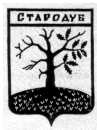 Российская ФедерацияБРЯНСКАЯ ОБЛАСТЬСОВЕТ НАРОДНЫХ ДЕПУТАТОВ СТАРОДУБСКОГО МУНИЦИПАЛЬНОГО ОКРУГАРЕШЕНИЕОт «27» октября 2021г.  №151г. СтародубО предоставлении нежилого помещения в безвозмездное пользование АО «Государственный комбинат питания»В соответствии со ст. 51 Федерального закона от 06.10.2003 № 131-ФЗ  «Об общих принципах организации местного самоуправления в Российской Федерации», п. 3.2  ст. 17.1 Федерального закона от 26.07.2006  г. № 135-ФЗ «О защите конкуренции», пункта 7.4. положения «О владении, пользовании и распоряжении муниципальным имуществом муниципального образования городской округ «Город Стародуб»», утвержденного решением Совета народных депутатов города Стародуба от 30.12.2009 №128 (в ред. от 28.09.2020 №187), на основании письма директора КШП Стародубского района К.П. Казьминой от 04.10.2021 г., письма начальника отдела образования А.М. Дашковой от 18.10.2021. №1750, положительного заключения муниципальной комиссии по оценке последствий принятия решений о передаче нежилого помещения АО «Государственный комбинат питания» от 19.10.2021 г, Совет народных депутатов Стародубского муниципального округа Брянской областиРЕШИЛ:1. Предоставить в безвозмездное пользование АО «Государственный комбинат питания» (юридический адрес: 241019, Брянская область, г. Брянск, проспект Станке Димитрова, д.49А, офис 1) нежилое помещение №4, общей площадью 44 кв.м., расположенное в здании МБОУ ССОШ №1, по адресу: 243240, Брянская область, г. Стародуб,  ул. Ленина, д. 14, для  размещения сотрудников, обеспечивающих организацию общественного питания обучающихся, на период с 05.10.2021 года по 30.12.2021 года, с возмещением расходов за коммунальные услуги.2. Настоящее решение вступает в силу с момента его официального опубликования.Глава Стародубского муниципального округа						       		Н.Н. Тамилин